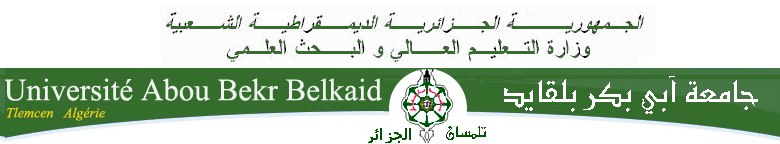 Facultad de Letras y LenguasSección de EspañolFICHA DE REPARTOSApellido:………………………………………………………………………………Nombres:………………………………………………………………………………Quisiera matricularme en segundo año Master en la Opción:1.Civilización yLiteratura hispánica e hispanoamericana.2. Lengua y comunicación.     Aviso: *La orientación se efectuará después del estudio del expediente por la Comisión pedagógica de la Sección, y dependerá del número de sitios atribuidos a cada especialidad.